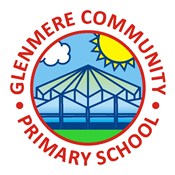 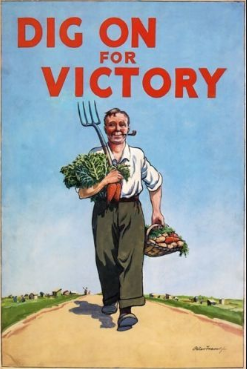 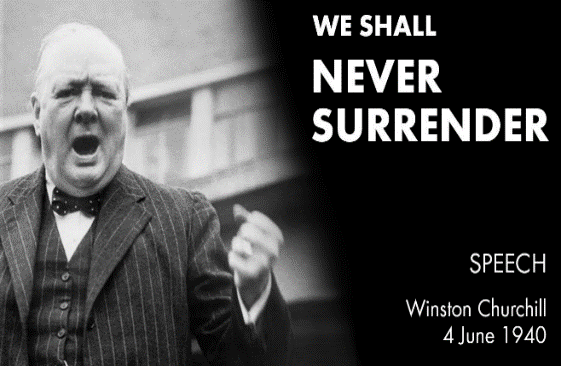 KnowledgeKnowledgeCause and ConsequenceIf the first World War was so horrific, why did Britain go to war just 20 years later?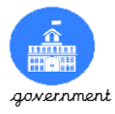 Neville Chamberlain declared war on GermanyBefore declaring war, he appeased Hitler for different reasonsAfter the invasion of Poland from Nazi Germany, Britain declared warCause and ConsequenceWas it necessary for children to be evacuated?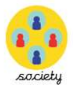 Children were evacuated from the big cities to the countryside to keep them safePropaganda from the government encouraged mothers to send their children awayNumbers of evacuees was high at the start of the war and during the BlitzHistorical InterpretationWhat was life like as an evacueeEvacuees had different experiences, depending of different factors such as their host family and prior life experiencesA lot of our understanding of different experiences come from primary sources of first-hand accounts of people who were evacuatedHistorical InterpretationWhat was life like on the home front?The efforts on the home front which helped the war efforts included rationing, women working in factories, evacuations, air-raid shelters, gas masks and the home guardPropaganda from the government focused on giving a positive message to keep the moral up. This meant it did not always reflect the realityChange and continuityWhat was life like on the home front – rationing?Food was rationed during the warPeople were encouraged to grow their own food to help the war effortsPeople used ration cards to ensure it was shared equallyChange and ContinuityHow did the Blitz impact Britain?The Blitz was consecutive bombing air attacks on large cities carried out by the LuftwaffeIt lasted from September 1940 until May 1941The aim was to destroy infrastructure, cause devastation and lower moraleEvidence and sourcesCall my bluffArtefacts can help us develop our understanding of what life was like during the war.The different artefacts were using during the war efforts to helpKey VocabularyKey VocabularyEvacuation People leaving a place, like when children were evacuated from the cities to the countryside.OccupiedWhen a place is taken control of by military, for example, when Germany took control of different countries.RationsA fixed amount of food which was allowed to each person during the War.VictoryAn act of defeating an enemy in a battle.PropagandaThis is material, like adverts and posters that aims to push a particular political point of view – this can sometimes be misleading.TerritoryAn area of land belonging to or under the rule of a leader/government.